II интеллектуальная игра для учащихся 3-4 классов «Путешествие в страну Гуманитарию»Краеведение        Память погибших воинов в Великую Отечественную войну, тружеников тыла и мирных жителей увековечена в многочисленных памятниках, мемориалах, стелах, памятных знаках на территории нашего города и области. Соотнесите название наиболее известных памятников нашего города с его изображением. В нашем городе есть улицы, названия которых связаны с Великой Отечественной войной. Улицы названы в честь маршалов, а также героев-земляков. Но есть в нашем городе  одна из самых протяженных улиц.  В 1970 году в честь 25-летия со дня Победы Советского Союза над фашистской Германией в Великой Отечественной войне две улицы были объединены и образовали этот проспект, длина которого составляет около 6 километров. Напиши его название.      Каждый город гордится тем, что жители участвовали в Великой Отечественной, брали Берлин и на стенах Рейхстага начертали свои "автографы".  Несколько таких надписей оставили и наши земляки. Самая известная из них – именно эта.  Запиши её.          В помещении бисквитной фабрики (ныне завод «Пензмаш») располагалось оборудование Харьковского машиностроительного завода, и в конце 1941 года началось производство реактивных легендарных минометов М-8. Какое название получило в народе это орудие?       Прочитайте текст и ответьте на вопросы.Сталинградская битва занимает особое место среди событий отечественной и мировой истории. Подвиг защитников Сталинграда известен всему миру. Именно здесь с 17 июля 1942 года по 2 февраля 1943 года  решалась дальнейшая судьба мира. Беспримерный подвиг советских солдат и офицеров, стоявших насмерть 200 огненных дней и ночей, сказавших себе и другим: "За Волгой для нас земли нет".Заместителем командующего Сталинградским фронтом по тылу был дважды Герой Советского Союза Николай Иванович Крылов, родившийся в 1903 году в селе Голяевка Тамалинской волости Балашовского уезда Саратовской губернии, ныне – село Вишнѐвое Тамалинского района Пензенской области. После победы под Сталинградом генерал Крылов назначен в мае 1943 года командующим войсками 3-й резервной армии Ставки Верховного Главнокомандования, затем с октября 1943 года – командующим 5-й армией на Западном фронте, переданной 3-му Белорусскому фронту. За отличное командование войсками в Белорусской операции в июле 1944 года Н. И. Крылову присвоено звание Героя Советского Союза и воинское звание генерал-полковника.За успешный разгром противостоящих группировок врага в Восточно-Прусской операции Н.И. Крылову вторично присвоено звание Героя Советского Союза.Именем маршала Крылова названы улицы в Пензе, Одинцово, Севастополе, а также на его родине – в селе Вишнѐвом. Дважды Герою маршалу Крылову в 1951 году был установлен бюст на малой родине – в селе Вишнѐвое Тамалинского района Пензенской области.)а) Запиши, дату Сталинградской битвы.б)  Имя уроженца села Вишнѐвое Тамалинского района Пензенской области известно всему миру за его боевые заслуги. Найди в тексте и напиши, как звали нашего земляка, маршала,  дважды Героя Советского Союза. в) Напишите (не более 2-х предложений), почему Сталинградская битва занимает особое место среди событий отечественной и мировой истории.Бланк ответовКраеведение1.2.____________________________________________          (2 балла)3._____________________________________________        (2 балла)4.____________________________________________                (2 балла)5._____________________________________________             (1 балл)6.а)_____________________________________________          (1 балл)б)_____________________________________________            (1 балл)в)_______________________________________________________________________________________________________________________________________________________________________________________________________________________________         (2 балла)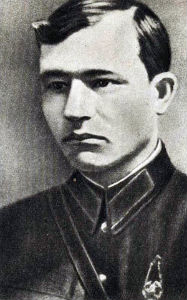 На этой фотографии изображён молодой командир, о котором знает вся страна. Этот герой-пограничник, в июне 1941 года     вместе с другими бойцами мужественно защищал Брестскую крепость. За мужество и героизм был удостоен звания Героя Советского Союза, его именем названы пограничная застава, улицы в Бресте и Пензе. В Пензенской области есть село, названное именем героя. Напиши о ком идёт речь.Код команды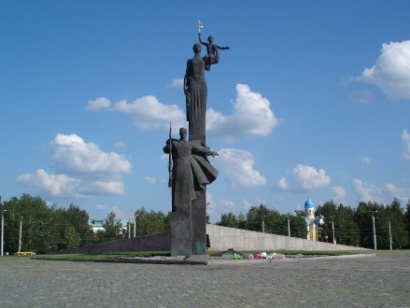 Памятник «Проводы»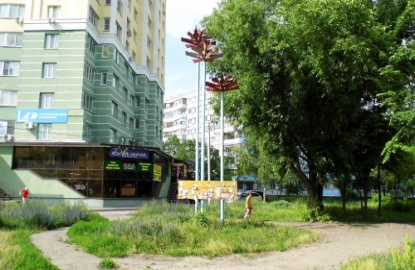 Монумент воинской и трудовой Славы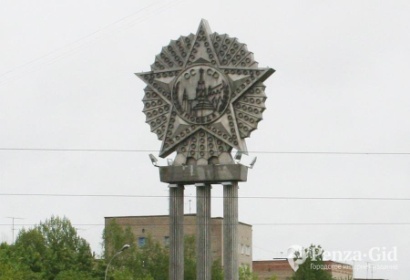 
Декоративное сооружение «Три гвоздики» 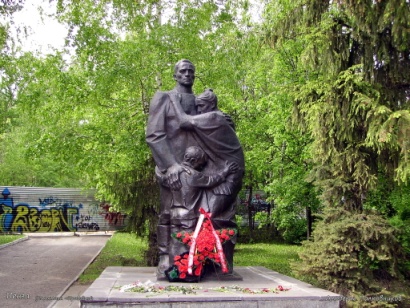 Памятный знак «Орден Победы»(4 балла)